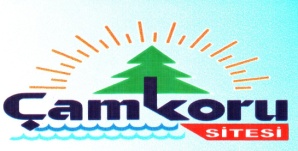 S.S. Mandalya Körfezi Akbük Köyü Çamkoru Sahil Sitesi Konut Yapı Koop.                                     Akbük Mahallesi 3003. Cad No 224 Tel: 0 2568564080– 0 541 241 65 23                                                                                                                      Didim/ AYDIN                                                                                                                                                   …../…../…….S.S.MANDALYA KÖRFEZİ AKBÜK KÖYÜ ÇAMKORU SAHİL SİTESİKONUT YAPI KOOPERATİFİ BAŞKANLIĞI’NA                                                                                                                      DİDİM       Kooperatif ortaklarından …………………………………………………..’a ait  ……………. Pay hissesini tapudan;  ……………….nolu bağımsız bölümü de aramızdaki sözleşme gereği  kendisinden devir aldım.        Bu  tarihe kadar olan borçlar devredene ait olup; devreden, geçmiş dönemlerden gelen(varsa)  borçlarını defaten  ödeyip borcunu kapatacağını taahhüt eder. Devralan ise bu tarihten itibaren oluşacak her türlü kooperatif ödentilerini vaktinde karşılayacağını ayrıca kooperatif ana sözleşmesi , genel kurul kararları ve  yönetim kurulu kararlarına uymayı taahhüt eder.        Devreden olarak Adı geçen kooperatifte hiçbir hakkımın kalmadığını,Devralan olarak bugünden itibaren kooperatif neznindeki üyelik hak ve sorumluluklarıyla  devraldığımı ; aşağıdaki adreslere yapılacak tebligatların şahsımıza yapıldığını  KABUL VE BEYAN EDERİZ….Hisseyi/Bağımsız bölümü                                              Hisseyi/Bağımsız bölümüDEVREDEN                                                                       DEVRALANİsim/soyisim    :                                                               İsim/soyisim  :İmza                                                                                  İmzaTebligat Adresi                                                               Tebligat AdresiTelefon      :                                                                     Telefon:E-mail      :                                                                       E-mail      : BANKA HESAP NUMARASI                                                                                                                     POSTA HESAP NUMARASI T.C. Ziraat  Bankası Denizli Şub. 37102856-5001                                                                                  1265418